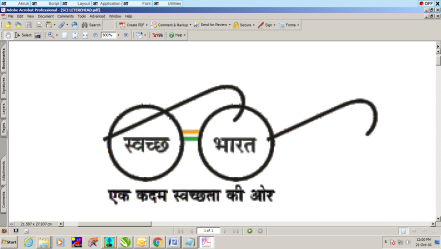 Ref.No.: A10-SEC- BD-808  							14.01.2019To, Dear Sir,Compliance with Regulation 39(3) of SEBI(Listing Obligations and Disclosure Requirements) Regulations, 2015		Pursuant to Regulation 39(3), of the SEBI (Listing Obligations and Disclosure Requirements) Regulations 2015, we have received intimation from the shareholder who has misplaced his share certificate and has requested us to provide him the duplicate share certificate. The company has taken suitable steps and the intimation letter received is uploaded to comply with above regulation.		Thanking You,										Yours faithfully,										Corporate Relationship Department, Bombay Stock Exchange Ltd,1st Floor, New Trading Ring, Rotunda Building, P.J. towers, Dalal Street, Fort, Mumbai – 400 001The Manager, Listing Department, The National Stock Exchange of India Ltd., 'Exchange Plaza'Bandra-Kurla Complex, Bandra ( East )MUMBAI - 400 051.